The 3rd World Haiku Association Haiku Contest Submission Form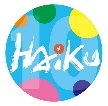 International JudgesCasimiro de Brito (Portugal), Katica Kulavkova (Macedonia), Vihar Judit (Hungary), Eric Selland (USA), Sayumi Kamakura (Japan), Abdulkareem Kasid (Iraq) & Ban’ya Natsuishi (Japan, Chair judge)Outlines1. You can submit haiku in any language with Japanese, English or French version. Please use MS Word!2. Theme: Tokyo.3. Haiku must be unpublished.4. Please note your full name (penname as a haikupoet), nationality, sex, age, postal address, email address.5. One submission of 3 haiku with submission fee: 1000 yen, 10 US dollars or 8 euros. You can submit more than one.PayPal account: sayumikamakura@msf.biglobe.ne.jp6. Deadline: 30 July 2019.7. Email to: banyanatsuishi@gmail.comThe Resultswill be announced during the 10th World Haiku Association Conference on 15 September 2019.Prize1st Place: Basho’s haiku cards, Prize money, a copy of Ban'ya Natsuishi's haiku book, a copy of Sayumi Kamakura's haiku book singned by each author and a Natsuishi's big haiku calligraphy.2nd Place: WHA Certificate, WHA postcards, a copy of Ban'ya Natsuishi's haiku book signed by the author and a Natsuishi's calligraphy.3rd Place: WHA Certificate, a copy of Sayumi Kamakura's haiku book signed by the author and a Natsuishi's　haiku stand.Your Full Name:Nationality:Sex:Postal Address:EmailAddress:Haiku123